ВВЕДЕНИЕТема борьбы с безработицей актуальна, так как безработица является одной из важнейших макроэкономических проблем, которая оказывает наиболее прямое и сильное воздействие на каждого человека. Потеря рабочего места для большинства людей означает неустойчивость экономического положения и снижение их жизненного уровня. Чтобы бороться с безработицей, нужно знать, почему она возникает и как её оценивать и как с ней бороться. Связи с этим проблематика методов оценки безработицы на современном рынке труда является одним из наиболее актуальных вопросов.Объектом исследования являются методы оценки безработицы на современном рынке труда.Предметом исследования  выступают особенности современных методов оценки безработицы и их основные механизмы реализации на практике. Целью курсовой работы является анализ методов оценки безработицы и  рынка труда, а также проблем безработицы и путей их решения.На пути поставленной цели перед исследованием поставлены следующие задачи: анализировать сущность, структура и функции рынка труда;изучить сущность, структура и функции безработицы;определить методы оценки безработицы;выявить методы борьбы с безработицей;определить влияния безработицы на состояние экономики государства.Методическую базу составили корреляционно-регрессионный и компонентный анализы, анализ временных рядов, а также табличные и графические методы представления информации.Теоретическую базу составили официальные данные Росстата (2017), а также труды отечественных специалистов. Структура работы. Данная курсовая работа состоит из введения двух глав, заключения, а также списка использованных источников. Теоретические аспекты безработицы на современном рынке трудаСущность, структура и функции рынка трудаПереход к рыночной экономике повлек за собой кардинальные изменения в сфере занятости, которые предполагают, прежде всего, формирование регулируемого рынка труда. Рынок труда является одной из важнейших сфер социально-экономической жизни общества и поэтому неслучайно, что он стал объектом пристального внимания экономистов. В отечественной экономической литературе можно часто встретить термины «рынок труда» или «рынок рабочей силы», а в последнее время еще и «рынок трудовых ресурсов». Дискуссии по поводу корректности их употребления ведутся в течение десятилетий, но пока не сложилось единого мнения, поскольку содержание этих категорий в силу их многомерности трудно определить однозначно. Разные авторы дают различные определения в зависимости от специфики методологии и конечных целей исследования. Но главным камнем преткновения в этих спорах является определение предмета купли-продажи на рынке труда: труд или рабочая сила? Не вдаваясь в подробное обсуждение этой проблематики, напомним лишь некоторые ее основные моменты. Согласно трудовой теории стоимости, сформулированной К. Марксом, на рынке труда рабочие продают способность к труду, т.е. рабочую силу, которую и эксплуатирует работодатель.Ряд современных ученых (Л. Костин, Ю.Одегов, Б. Токарский, И. Маслова), доказывая, что объектом купли-продажи является рабочая сила, объясняют это тем, что труд продаваться не может, ибо труд это процесс, и в момент продажи рабочей силы его просто не существует, а продавать то, чего нет – нельзя.Другая группа ученых отстаивает противоположную точку зрения, доказывая, что термин «рынок рабочей силы» некорректен и «на рынке труда продается и покупается именно труд да и рынок называется рынком. В частности, ее сторонниками выступают А. Рофе, А. труда)»  Жуков, М. Гильдингерш.В традициях западной экономической науки понятия «труд» и «рабочая сила» не различаются, и в качестве ресурса производства рассматривается именно труд, который употребляется «… для обозначения всех физических и умственных способностей людей, применимых в производстве . Мы считаем использование понятия «рынок товаров и услуг»  труда» не только более удобным, но и более приемлемым с учетом миро- вой практики. Кроме этих двух противоположных версий, следует обратить внимание на то, что в литературе появилась еще одна теория. Согласно ей «рынок труда» и «рынок рабочей силы» рассматриваются как две взаимосвязанные, но самостоятельные, отдельно существующие экономические категории, имеющие место в любой рыночной экономике. При этом «рынок труда» выступает в качестве одной из важнейших частей рынка рабочей . Автором этой концепции является В. Секретарюк, который, по своему собственному признанию, пытается таким образом соединить некоторые аспекты западной экономической теории с рациональными положениями марксизма, прошедшими проверку временем. Еще одна точка зрения заключается в том, что ее сторонники полагают, что рынок труда является ресурсным рынком. В качестве основных субъектов купли-продажи выступают работодатель – покупатель труда и юридически свободный и защищенный собственник – продавец ресурса труда. Последний является носителем и собственником своей рабочей силы – всей совокупности своих способностей к определенным видам трудовой деятельности.Таким образом, исходя из вышеназванного в самом общем виде, по нашему мнению, рынок труда можно рассматривать как неотъемлемую часть рыночной экономики, представляющую собой систему социально- экономических и трудовых отношений с согласованными интересами работодателей, наемных работников и государства по поводу купли-продажи специфического товара, а именно труда.В силу того, что труд представляет собой уникальный товар, выделяющийся на фоне обычных товаров и услуг, рынок труда имеет ряд особенностей, накладывающих отпечаток на его функционирование и на анализ отношений, складывающихся на данном рынке.1. Неотделимость прав собственности на товар от его владельца. Если на обычном рынке в результате сделки товар меняет своего собственника и покупатель получает товар в полное свое распоряжение; то на рынке труда покупатель приобретает, лишь право на использование трудовых услуг и одновременно вступает в контакт со свободным человеком, права которого он должен соблюдать. 2. Значительная продолжительность контакта продавца и покупателя. Сделка, совершаемая на рынке труда, предполагает установление длительных отношений между ее агентами в отличие от типичного рынка товаров и услуг, где все сделки носят, как правило, краткий и сугубо деловой характер. 3. Наличие большого числа институциональных структур. К их числу относятся: система трудового законодательства, службы занятости, профсоюзы, государственные программы в области труда и занятости и др. 4. Высокая индивидуализация сделок, поскольку каждый работник по-своему уникален, а каждое рабочее место в той или иной степени отличается от другого и требует от претендента соответствия этим специфическим требованиям. 5. Особая роль неденежных аспектов сделки (содержание и условия труда, гарантии сохранения рабочего места, перспективы профессионального роста и продвижения по службе, микроклимат в коллективе).Рынок труда, как и всякий другой товарный рынок, включает в себя три основные компонента: - совокупный спрос на труд, как синоним общей потребности экономики в наемной рабочей силе; - совокупное предложение труда, включающее всю наемную рабочую силу из числа экономически активного населения; - цену труда (или заработную плату).Совокупный спрос на труд определяется числом и структурой рабочих мест, существующих в экономике и требующих своего заполнения. Различают эффективный и совокупный спрос. Первый определяется числом экономически целесообразных рабочих мест, а второй включает в себя и заполнение работниками неэффективных рабочих мест. Разница между эффективным и совокупным спросом представляет собой излишнюю численность занятых, составной частью которых является скрытая безработица. В своем единстве совокупный спрос и предложение определяют емкость совокупного рынка труда. Как спрос, так и предложение формируются под воздействием следующих факторов: сложившегося уровня цен, издержек, заработной платы, кредитно-финансовой и налоговой системы, с учетом деятельности профсоюзов, культурных, религиозных и других традиций. Предложение и спрос на рынке труда могут либо соответствовать друг другу, либо расходиться. В зависимости от их соотношения различают три типа конъюнктуры рынка труда: 1) трудодефицитная, то есть рынок труда испытывает недостаток предложения труда; 2) трудоизбыточная, то есть на рынке труда имеется большое число безработных и, соответственно, избыток предложения труда; 3) равновесная, то есть спрос на труд соответствует его предложению.В экономике большинства стран каждый из этих типов оказывается одновременно представлен на уровне отдельных сфер и отраслей хозяйства, регионов. Сочетание множества локальных ситуаций создает общую картину, характеризующую рынок труда в целом в национальной экономике. Важной особенностью рынка труда является то, что это конкурентный рынок. В силу чрезвычайной сложности его организации всегда существует несоответствие между рабочими местами и трудовыми ресурсами. Часть рабочих мест, требующих для своего заполнения работников очень высокой квалификации, остается незанятой, а, в свою очередь, часть лиц, не имеющих специальной подготовки, не может найти себе работу. В подобной ситуации возникает конкуренция не только между безработными за получение хоть какой-нибудь работы, но и между высококвалифицированными работниками и специалистами за более выгодное приложение своего труда, поскольку работа на новом месте оплачивается гораздо лучше. Между предпринимателями также наблюдается конкуренция за привлечение в свою фирму наиболее опытных и высококвалифицированных специалистов. Привлекают их путем установления более высокой цены труда (уровня заработной платы), тем самым, оказывая влияние на спрос. В этом случае спрос растет только на отдельные группы работников – высококвалифицированных специалистов, а общий спрос на труд может оставаться неизменным или даже снижаться. Такой спрос принято называть избирательным или сегментным, так как он касается только определенной группы, категории работников, имеющих ту или иную профессию или квалификацию. Примером такого спроса может служить резкое увеличение потребности в специалистах банковской сферы в середине 90х годов в России. Подобное избирательное действие на рынке труда характерно и для предложения. Примером в данном случае может служить значительное увеличение предложения труда во время проведения сезонных работ. Таким образом, конкуренция – это неотъемлемая составляющая любого рынка, которая служит координации действий всех экономических агентов, формирующих соответственно спрос и предложение на труд в рамках определенного сегмента с помощью ценового механизма оплаты труда.Помимо уже названных компонентов основными элементами рынка труда также являются: 1) субъекты рынка труда: работники и их профсоюзы, работодатели и их союзы, государство и его формы; 2) законодательные акты, нормы, правила, регулирующие взаимоотношения между субъектами рынка труда; 3) инфраструктура рынка труда: институты содействия занятости, профориентации, профессиональной подготовки и переподготовки кадров; 4) система социальной защиты и др.Присутствие и взаимодействие всех этих элементов рынка труда необходимо для его нормального и полноценного функционирования, под которым понимается создание всех условий для выполнения рынком труда своих функций. Важнейшими функциями рынка труда являются:  организация встречи работодателей и наемных работников;обеспечение конкуренции между работниками и между работодателями;регулирование оптимальной величины цены труда;содействие решению вопросов занятости;социальная поддержка безработных. Основная же функция рынка труда состоит в обеспечении через сферу обращения перераспределения рабочей силы между отраслями и сферами производства и обеспечении работой незанятого в данный момент населения.Сущность, формы и виды безработицы Безработица - это социально-экономическое явление, при котором человек хочет и способен работать, но не может получить работу. Она является естественной и неотъемлемой частью рыночной экономики. По определению МОТ, безработица - это «наличие в стране контингента лиц старше определенного возраста, не имеющих работу, пригодных в настоящее время к работе и ищущих работу в рассматриваемый период». Применительно к стандартам МОТ к безработным относятся лица 16 лет и старше, которые в рассматриваемый период не имели работы (доходного занятия), официально занимались поиском работы и были готовы немедленно приступить к ней. По российскому законодательству безработными признаются трудоспособные граждане, которые не имеют работы, зарегистрированы в службах занятости в целях поиска работы, ищут работу и готовы приступить к ней. Понятия «безработный» и «незанятый», то есть не работающий, - не тождественны. Люди могут не работать по разным причинам: если они учатся, находятся на пенсии или просто не хотят работать. Существует множество объяснений причин безработицы. Одно из самых ранних объяснений дано английским экономистом Т.И. Мальтусом, который считал, что безработицу вызывают демографические причины, в результате которых темпы роста народонаселения превышают темпы роста производства.Дж. М. Кейнс, исследуя безработицу, представил логическую модель механизма, раскручивающего экономическую нестабильность и ее интегральную составляющую – безработицу. Он заметил, что по мере роста национального хозяйства в развитом рыночном хозяйстве у большинства населения потребляется не весь доход: определенная его часть превращается в сбережения. Чтобы они превратились в инвестиции, необходимо иметь определенный уровень потребительского спроса. Падение потребительского спроса гасит интерес к вложению капитала, и, как следствие, падает спрос на инвестиции. При падении стимулов к инвестированию производство перестает развиваться и может приводить к безработице. Ряд зарубежных экономистов считает, что первопричина проблем, связанных с безработицей, - ограничения, налагаемые институтами рынка труда: строгое законодательство в области занятости, высокая стоимость рабочей силы, минимальная зарплата, щедрые пособия по безработице. Другая группа экономистов подчеркивает решающую роль факторов замедления роста, неадекватного совокупного спроса, технологических перемен, несоответствия профессионально-квалификационного состава работников спросу на труд. В настоящее время важное место в числе этих факторов отводится влиянию финансовых кризисов, открытости экономики на национальные рынки труда, а также растущей международной конкуренции. Вышеперечисленные факторы особенно усиливаются в период войн, стихийных бедствий, кризисов, смены общественного строя. Переход РФ к рыночной экономике был связан с большими трудностями и возникновением многих социально-экономических проблем. Одна из них – проблема занятости и безработицы. На протяжении ряда лет вследствие падения объёмов производства, нарушения хозяйственных связей, недостатка сырья и материалов произошло резкое снижение производительности труда, падение цены рабочей силы, ухудшение качества рабочих мест, снижение мотивов и стимулов к труду. Трансформации подверглись трудовые отношения, профессиональный состав  населения, спрос на рабочую силу. Одновременно в силу социальных, экономических и демографических факторов увеличились предложение труда и несбалансированность спроса и предложения рабочей силы. В результате снижения объёмов производства и услуг, произошло высвобождение работников, которые пополнили отряд безработных. Несмотря на органическую связь безработицы с рыночной экономикой, государство постоянно совершенствует методы противодействия безработице и вызываемым ею потерям, разрабатывает и совершенствует соответствующие нормативные и законодательные акты.Показатели безработицы являются одним из ключевых показателей для определения общего состояния экономики, для оценки ее эффективности. В РФ методы оценки уровня общей безработицы разрабатываются Росстатом, а оценки уровня регистрируемой безработицы – Федеральной службой по труду и занятости. Имеющееся расхождение между этими показателями объясняется тем, что часть безработных граждан ведет поиск работ самостоятельно, не обращаясь в службу занятости. Безработица характеризуется уровнем, частотой и длительностью. Уровень безработицы - это отношение числа безработных к числу занятых и безработных (экономически активному населению), умноженное на 100. Уровень безработицы - важный индикатор состояния рынка труда и экономики в целом. Он показывает, насколько эффективно используется главная производительная сила общества – человеческие ресурсы. Частота безработицы - это количество случаев безработицы у одного человека за определенный период. Длительность безработицы - это продолжительность времени нахождения без работы. Типология и структура зарубежных и отечественных рынков труда классифицирует следующие виды безработицы: фрикционная, структурная, циклическая, застойная, скрытая, технологическая, вынужденная. При фрикционной безработице работники меняют место работы добровольно, а поиск работы требует определенного времени и усилий.  Структурная безработица вызвана научно-техническим прогрессом и связана с изменением структуры организаций, когда структура рабочих мест не соответствует структуре рабочей силы и происходит высвобождение работников. Фрикционная и структурная безработицы присущи странам, в которых наблюдается рост производства товаров и услуг, внедрение новой техники и технологии и, как следствие, высвобождение работников. Поэтому эти типы безработицы практически всегда встречаются на рынке труда. При этом сумма уровней фрикционной и структурной безработицы равна уровню безработицы при полной занятости. Такой уровень называют естественным уровнем безработицы. Безработица, уровень которой ниже естественной, считается нормальной. Естественная или нормальная безработица отражает наиболее оптимальный режим функционирования рынков труда.Естественный уровень безработицы не является постоянной величиной и изменяется под влиянием целого ряда факторов:  проводимой государством политики занятости; демографической ситуации; размеров денежных и имущественных накоплений граждан;  продолжительности выплаты пособий по безработице; способности населения повышать свою конкурентоспособность на рынке труда;  системы функционирования государственной службы занятости.Циклическая безработица - результат периодического спада производства и, соответственно, падения спроса на рабочую силу и роста её предложения.Застойная безработица характеризуется продолжительностью и может длиться от 6 месяцев до одного года и более. Скрытая, или точнее, потенциальная безработица характеризуется тем, что человек имеет работу, занимает рабочее место, но в подходящее время готов сменить место работы. Такая безработица включает в себя две категории занятых: частично занятых и избыточно занятых; в обоих случаях имеет место неэффективное использование трудового потенциала и, как следствие, скрытая безработица. Технологическая безработица, как и структурная, вызвана научно- техническим прогрессом и связана с высвобождением работников в связи с внедрением новой техники и технологии. Вынужденная безработица имеет место, когда работник вынужден уволиться в связи с сокращением штатов, нарушением трудовой дисциплины или по другим причинам.Методы оценки безработицы на современном рынке трудаОсновные методы оценки безработицыБезработица в РФ оценивается двумя существенно различающимися показателями, как по величине, так и по динамике:безработица по методологии МОТ, определяемая на основе выборочных обследований;безработица, регистрируемая Государственной службой занятости.Соответственно рассчитываются два показателя – общей регистрируемой безработицы. Уровень общей безработицы определяется количественной и качественной несбалансированностью спроса и предложения на рынке труда.Безработица тем выше, чем меньше спрос на рабочую силу и чем больше несоответствие между структурой рабочей силы и структурой рабочих мест. На ее величину и продолжительность влияют институциональные особенности рынка труда, а также государственная политика занятости. По методологии МОТ к безработным могут быть отнесены и учащиеся, студенты, пенсионеры и инвалиды, если они занимались поиском работы и были готовы к ней приступить. В составе безработных выделяются лица, не занятые трудовой деятельностью, зарегистрированные в службе занятости в качестве ищущих работу, а также признанных безработными.Уровень безработицы = Численность безработных / Численность экономически активного населения х 100%.Уровень занятости = Численность занятых / Численность экономически активного населения х 100%
Уровень занятости характеризует степень использования трудоспособного населения в сфере общественно полезного труда.Полная занятость предполагает создание таких условий жизни, при которых каждому трудоспособному человеку предоставляется возможность при его желании быть занятым или незанятым.Частичная занятость предполагает заранее обусловленную работу в течение неполного рабочего дня, неполной рабочей недели.
Особого внимания заслуживает скрытая занятость (потенциальная безработица), при которой работники трудятся не по своей воле в режиме неполной занятости, пользуются отпусками по инициативе администрации без сохранения или с частичным сохранением заработной платы.
Занятые и безработные (экономически активное население) являются составной частью трудовых ресурсов региона.Уровень занятости в трудовых ресурсах = Уровень занятости экономически активного населения х Доля экономически активного населения в трудовых ресурсахУровень безработицы в трудовых ресурсах = Уровень безработицы х Доля экономически активного населения в трудовых ресурсахСумма показателей уровней занятости и безработицы в трудовых ресурсах дает удельный вес экономически активного населения в трудовых ресурсах. Недостающие (до 100%) - экономически не активное население в трудоспособном возрасте, т. е. население, которое не входит в состав рабочей силы. К нему относятся:учащиеся и студенты, слушатели и курсанты, посещающие дневные учебные заведения и не занятые никакой деятельностью, кроме учебы (обучающиеся с отрывом от производства);лица, занятые ведением домашнего хозяйства, уходом за детьми, больными, родственниками и т. п.;лица, прекратившие поиск работы, исчерпав все возможности ее получения, но они могут и готовы работать;лица, которым нет необходимости работать независимо от источника их дохода.По методологии МОТ экономически не активное население включает еще две категории лиц, не входящие в состав трудовых ресурсов:лица, получающие пенсии (по старости, на льготных условиях, по потере кормильца) и не занятые никакой деятельностью;инвалиды, получающие пенсии и не занятые никакой деятельностью.Принято отличать фактическую безработицу, рассчитанную по методологии МОТ на основе выборочных обследований, от официально зарегистрированной в органах Федеральной службы занятости.
В службах занятости среди граждан, обратившихся с просьбой о трудоустройстве, выделяются три группы:работающие, но желающие переменить место работы или трудиться по совместительству в свободное от основной работы время;студенты, учащиеся общеобразовательных школ и других учебных заведений, желающие работать в свободное от учебы время;не занятые на момент обращения с просьбой о трудоустройстве.Поскольку численность экономически активного населения, численность занятых и безработных связаны аддитивно, динамика этих показателей характеризуется следующим образом: Кэ = КзУз0 + KбУб0где Кэ - коэффициент роста численности экономически активного населения;  Кз и Kб - коэффициенты роста численности занятых и безработных;  Уз0 и Уб0 - уровни занятости и безработицы в базисном периоде. Абсолютное изменение уровня безработицы, выраженное в пунктах 
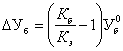 Существенность различия по полу в доле безработных, зарегистрированных в службах занятости, может быть оценена с помощью F-критерия Фишера: F = Dфакт : Dостгде Dфакт и Doст - факторная и остаточная дисперсии на одну степень свободы.  Для определения этих дисперсий можно использовать следующие формулы, учитывающие правило сложения дисперсий альтернативного признака: 
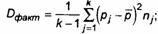 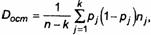 где pj - доля безработных, зарегистрированных в службах занятости, в общей численности безработных (отдельно среди мужчин и среди женщин); - средняя доля безработных в целом по населению; nj - численность безработных - отдельно для мужчин и женщин; n - общая численность безработных; k - число групп населения по полу. 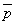 Вначале определяется, как изменилось за период между двумя последними обследованиями соотношение общей численности безработных, полученной по данным обследования, и численности незанятого населения, состоящего на учете в органах службы занятости. Предположим, что по данным последнего обследования численность безработных в регионе составила 180 тыс. человек (хn), а в службах занятости на конец месяца обследования числилось 30 тыс. человек (уn). Следовательно, соотношение численности безработных по двум источникам информации составило 6 : 1 (сn). Аналогично по результатам предыдущего обследования численность безработных 160 тыс. человек (С0); в службах занятости состояло на конец месяца, в котором проводилось обследование, 40 тыс. человек (y0), соотношение этих данных равно 4 (С0).Изменение этих соотношений между двумя последними обследованиями 
∆=Сn-С0=2или в среднем за месяц:
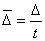 где t - число месяцев между двумя смежными обследованиями.
Если обследование проводилось лишь раз в год, например в октябре, то t = 12 и  = 2/12=0,16667 . 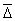 Если предположить, что ежемесячно данное соотношение возрастает на одну и ту же величину, то общая численность безработных на конец рассматриваемого месяца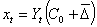 где t - порядковый номер месяца после даты предыдущего обследования:
Yt - численность незанятого населения, состоящего на учете в органах службы занятости на конец рассматриваемого месяца t.  С этой целью определим общий коэффициент роста данного соотношения:
ko = Cn/Co,т.е. коэффициент роста соотношения данных за период между двумя смежными обследованиями. В нашем примере он составит ko= 6/4 =1,5.
Средний ежемесячный коэффициент роста данного соотношения найдем как
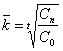          Тогда, предполагая, что ежемесячно данное соотношение изменяется в одно и то же число раз  , численность безработных в месяце t можно оценить по формуле: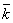 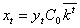 2.2. Методы борьбы с безработицейБезработица является одной из главных социально-экономических проблем в РФ. При безработице, недоиспользованным в внутристрановой экономике остается один из главных производственных факторов – рабочая сила, что в свою очередь не позволяет максимизировать ВВП страны. Поэтому уровень безработицы отражает общее состояние экономки и позволяет оценить эффективность проводимой экономической политики. В РФ,  проблема безработицы на данный момент одна из самых актуальных. Органами власти проводиться активная политика, направленная на снижение безработицы. В рыночной экономике существует тенденция к экономической нестабильности, выражающаяся в ее циклическом развитии, инфляционном росте цен, безработице. В современной рыночной экономике экономические потери от массовой безработицы значительны. Все негативные последствия безработицы делятся на экономические и социальные. Методы борьбы с безработицей зависят от политики стран ее проводящих. Общие меры по сокращению безработицы: • Создание новых рабочих мест на предприятии • Организация общественных работ • Поощрение развития малого бизнеса и частного предпринимательства• Создание специалистов по дефицитным профессиям • Гибкие формы занятости Одной из основных проблем  является задача повышения эффективности проводимых мероприятий направленных на сокращение безработицы. К таким мероприятиям можно отнести:  переквалификация кадров, улучшение системы мер направленных на материальную поддержку безработных, а также деятельность по квотированную рабочих мест.Государство, в случае нетрудоустройства гражданина должно обеспечить жизненно необходимые социальные выплаты, однако их размер не должен превышать порог необходимости, чтобы не поощрять безработицу. При разработке правительством федеральной и региональной программы повышения занятости среди населения необходимо учитывать специфику свойственную РФ, исходя при этом из догмата: предотвратить безработицу нельзя, но мы можем сводить ее к минимуму, одновременно смягчая ее социальные, политические и психологические последствия.Безработица пагубно влияет не только на людей, но и на государство, так как 10% безработного населения получает 2,5% бюджета. Так в России уровень безработицы составляет 6%, а уровень занятости 64%. Однако в последнее время предпринимаются попытки «спрятать» официальную растущую безработицу, приукрасить результаты деятельности служб занятости. Направляемые на общественные и временные работы безработные в результате бюрократического кульбита уже не считаются таковыми. Если так и дальше пойдет, то борьба с безработицей превратиться в войну с безработными. В заключение вышесказанного, хотелось бы отметить, что Правительство РФ разработало комплекс мер по борьбе с безработицей в период кризиса. Все они были представлены в Антикризисном плане правительства. На высшем правительственном уровне организован и проводится еженедельный мониторинг увольнений работников в связи с ликвидацией организаций или сокращением персонала, а также перевода ряда предприятий в режим сокращенного рабочего времени. Субъектами РФ приняты 82 региональные программы, предусматривающие опережающее профессиональное обучение работников в случае угрозы массового увольнения, создание временных рабочих мест, организацию переезда увольняемых на работу в другую местность. За счет этих средств проводятся специальные мероприятия по развитию малого предпринимательства и самозанятости безработных граждан. По нашему мнению с безработицей в РФ на данном этапе следует бороться с применением государственной политики занятости и улучшением общего экономического климата в стране. Проводимая ныне государственная политика направлена на краткосрочное сокращение уровня безработицы при помощи социальных пособий и временной работой для безработных. Однако одновременно с этим необходимо оздоровлять экономику и в долгосрочной перспективе проводя активную политику по нескольким направлениям развития. При этом хотелось бы выделить несколько, актуальных для России, методов сокращения безработицы: • Повышение уровня инфраструктуры региона направленного на увеличение рабочих мест в долгосрочной перспективе • Поддержка малого бизнеса • Предоставление безработным вакансий работы, где они могут в полной мере реализовать свой потенциал. Важнейшим условием при этом является, с целью повышения эффективности, проведение раздельной политики занятости по различным регионам РФ. Так в РФ со стороны органов власти проводится активная политика борьбы с безработицей.  Основными направлениями её реализации при этом являются: мероприятия по повышению конкурентоспособности на рынке работников находящихся под угрозой увольнения и выпускников образовательных учреждений, стимулирование сохранения и создание рабочих мест, поддержка категорий населения с ограниченными возможностями.ЗАКЛЮЧЕНИЕБезработица представляет собой сложное, многоаспектное, социально-экономическое явление, когда часть экономически активного населения не занята в общественном производстве, не может реализовать свои физические и умственные способности при помощи рынка труда. Как показывает практика – безработица постоянный спутник рыночной экономики, ее невозможно упразднить, а можно лишь свести к естественному уровню.Что касается системы учета безработных в нашей стране – она не отражает действительных тенденций в развитии российского рынка труда, поскольку большинство безработных не регистрируются в органах службы занятости, предпочитая искать работу самостоятельно.Взгляд на причины возникновения безработицы в России далеко неоднозначен. Можно сказать, что нынешняя безработица значительно отличается от безработицы в ее классическом понимании, когда характер безработицы связан с перепроизводством различных товаров и услуг, падением спроса на них. Наша страна находится в условиях хронического перепроизводства практически большинства жизненно важных населению товаров и услуг. Вследствие этого уровень безработицы требует первостепенного учета при разработке государственной региональной политики. Кроме того для решения вышеизложенных данных необходимо усовершенствовать методы оценки безработицы, так как не имея реальных показателей не  получиться решить проблемы связанные с безработицей в РФ. В моей работе представлены два основных метода оценки безработицы.Первый метод оценки безработицы – согласно методологии МОТ. К безработным относятся лица в возрасте, установленном для измерения экономической активности населения, которые в рассматриваемый период удовлетворяли одновременно следующим критериям: не имели работы (доходного занятия); занимались поиском работы; были готовы приступить к работе в течение определенного периода времени.Второй метод – согласно методологии государственной службы занятости. Численность зарегистрированных безработных – число лиц, зарегистрированных в государственных учреждениях службы занятости населения в поисках работы и имеющих статус безработного. Это трудоспособные граждане, не имеющие работы и заработка (трудового дохода), проживающие на территории Российской Федерации, зарегистрированные в учреждениях службы занятости населения по месту жительства в целях поиска подходящей работы, ищущие работу и готовые приступить к ней. Информация о численности безработных, получивших официальный статус в государственных учреждениях службы занятости населения, разрабатывается Федеральной службой по труду и занятости.СПИСОК ИСПОЛЬЗОВАННЫХ ИСТОЧНИКОВНормативно-правовые акты«Программа антикризисных мер Правительства РФ». [Электронный ресурс]. Официальный сайт министерства экономического развития РФ. Режим доступа http://www.economy.gov.ru. (Дата обращения 24.11.2017)Уровень занятости и безработицы в РФ. [Электронный ресурс]. Справочно-информационный интернет-портал ГКС.РУ. Режим доступа www.gks.ru. Дата обращения 24.11.2017)Научная литератураВишнякова В.А. Формирование и государственное регулирование рынка рабочей силы в России: монография / В. А. Вишнякова, В. Д. Руднев. М.: Дашков и К°, 2014. - 155 с.Дубровин И.А. Экономика труда: Учебник / И.А. Дубровин, А.С. Ка- менский. — М.: Издательско-торговая корпорация «Даш- ков и К°», 2013. — 232 с.Кашепов А. В., Сулакшин С.С., Малчинов А. С. Рынок труда: проблемы и решения / А.Кашепов, С.С.Сулакшин, А.С.малчинова, М.: Directmedia, 2013, - 233 с.КостинЛ.А.  Российский рынок труда. Вопросы теории, истории, практики / Л.А.Костин, М.: Профсоюзы и экономика, 2007.- 296 с. Кязимов К.Г., Говорова Н.А.  др. Содействие занятости населения в условиях кризиса, К.Г.Кязимов, Н.А. Говорова,  М.:Directmedia, 2016 -  286 с.Лушников А.М., Лушникова М.В. Онтология отечественной науки трудового права в постсоветский период. Монография / А.М.Лушников, М.В.Лушников, М.: Проспект, 2017 . – 665 с.Трунин С.Н. Экономика труда, Учебник / С.Н.Трунин, М.: Экономика, 2009. — 496 с.Управление занятостью населения в условиях развития малого и среднего предпринимательства/ Е. В. Чеканов, М. : Наука, 2014. - 193 с. Фролова Т.А. Макроэкономика: конспект лекций/ Т.А.Фролова, Таганрог: ТРТУ, 2016.- 555 с. Занятость и безработица в Российской Федерациив октябре 2017 года(по итогам обследования рабочей силы)Росстат подвел итоги выборочного обследования рабочей силы  по состоянию на вторую неделю октября 2017 года.С января 2017г. Росстат проводит выборочное обследование рабочей силы среди населения в возрасте 15 лет и старше. По итогам обследования в октябре 2017г. численность рабочей силы составила 76,6 млн.человек, или 52% от общей численности населения страны, в их числе 72,7 млн.человек были заняты в экономике и 3,9 млн.человек не имели занятия, но активно его искали (в соответствии с методологией Международной Организации Труда они классифицируются как безработные). Уровень занятости населения в возрасте 15 лет и старше сложился в размере 59,8%, уровень безработицы – 5,0%.До 2017г. обследовалось население в возрасте 15-72 лет. В целях продолжения динамического ряда последующая информация приводится по численности и составу рабочей силы в указанном возрасте.Численность рабочей силы в возрасте 15-72 лет в октябре 2017г. составила 76,4 млн.человек, из них72,5 млн.человек классифицировались как занятые экономической деятельностью и 3,9 млн.человек – как безработные с применением критериев МОТ (т.е. не имели работы или доходного занятия, искали работу и были готовы приступить к ней в обследуемую неделю).Уровень безработицы (отношение численности безработных к численности рабочей силы) в октябре 2017г. составил 5,1% (без исключения сезонного фактора).Рис.1. Уровень безработицы населения возрасте 15-72 лет.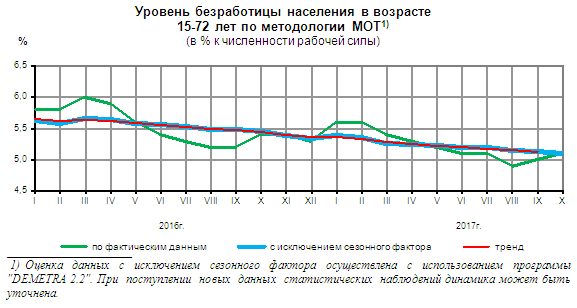 Уровень занятости населения (отношение численности занятого населения к общей численности населения в возрасте 15-72 лет) в октябре 2017г. составил 65,9%.Рис. 2. Численность и состав рабочей силы в возрасте 15–72 лет
(без корректировки сезонных колебаний)Численность занятого населения в октябре 2017г. уменьшилась по сравнению c сентябрем 2017г. на 275 тыс.человек, или на 0,4%, по сравнению с октябрем 2016г. – осталась на том же уровне.Численность безработных в октябре 2017г. по сравнению с сентябрем 2017г. увеличилась на 43 тыс.человек, или на 1,1%, по сравнению с октябрем 2016г. – уменьшилась на 244 тыс.человек, или на 5,9%.Общая численность безработных, классифицируемых в соответствии с критериями МОТ, в 5,5 раза превысила численность безработных, зарегистрированных в государственных учреждениях службы занятости населения. В конце октября 2017г. в государственных учреждениях службы занятости населения состояло на учете в качестве безработных 707 тыс.человек, что на 3,4% меньше по сравнению с сентябрем 2017г. и на 15,1% – по сравнению с октябрем 2016 года.Среди безработных (по методологии МОТ) доля женщин в октябре 2017г. составила 47,1%, городских жителей – 64,4%, молодежи до 25 лет – 23,5%, лиц, не имеющих опыта трудовой деятельности – 24,9%.Уровень безработицы среди сельских жителей (7,7%) превышает уровень безработицы среди городских жителей (4,3%). В октябре 2017г. это превышение составило 1,8 раза.В октябре 2017г. среди безработных доля лиц, оставивших прежнее место работы в связи с высвобождением или сокращением численности работников, ликвидацией организации или собственного дела, составила 16,2%, а в связи с увольнением по собственному желанию – 25,5% (в октябре 2016г., соответственно, 19,0% и 26,4%).Безработица по федеральным округам. Самый низкий уровень безработицы отмечается в Центральном федеральном округе, самый высокий – в Северо-Кавказском федеральном округе.Рис.3. Уровень безработицы по методологии МОТ, по федеральным округам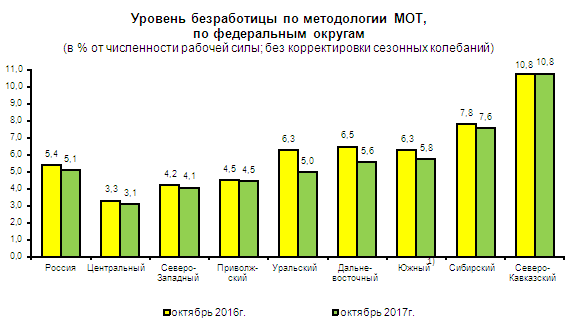 В целях повышения представительности данных показатели численности рабочей силы, занятости и безработицы по субъектам Российской Федерации приводятся в среднем за три последних месяца.